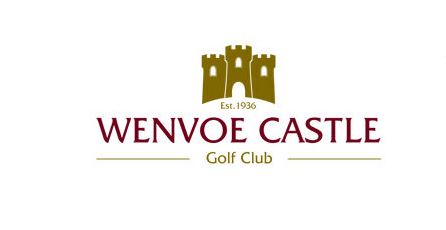 Women In Golf Charter PledgeWenvoe Castle Golf Club in conjunction with Wales Golf and the R&A is committed in continuing to drive forward women and juniors in golf.Our pledge is to continue to develop easy access for all beginners in the game of golf and to provide a warm welcome to all.The Club Professional will continue through New2Golf and Golf Access to achieve a high interest from both women and juniors with his commitment in coaching on and off the course.In support of the PGA Professional the ladies’ section will continue to embrace and interact with New2Golf and Golf Access women and girls encouraging them to migrate to full membership.We are committed in implementing our longstanding traditions providing equal opportunities both on and off the course for members and members of staff of the Club.Presently Wenvoe Castle Golf Club have a female Club Captain, Club Secretary, and Head Green Keeper.Achievements to date:Introduced a short blue course to encourage women and girls to the game of golf Introduced 9 hole competition coursesCommitted to New2Golf and Golf AccessYearly commitment hosting the South Wales Girls Barbara Little Trophy.Hosting Wee Wonders Competitions.Have and continue to be involved hosting women’s Welsh and County Championships Introduced a New2Golf Membership CategoryInteracted with local schoolsCommitted in our equal opportunity policy for all club official positions to be available to both genders. Women having the same opportunity for weekend and weekday play in either social or competition golfProvided a free of charge junior membership up to the age of 14 years for existing adult members to introduce family junior members. Our commitment going forward:Continue to progress New2Golf and Golf Access.Supporting the PGA Professional in developing a structure to deliver the Clubs drive in gaining increased numbers of women and girls in golf.Continue to promote ladies and junior coaching groupsWork with local schools to promote girls in golf. Ensure social media and club website features more female participationTo promote family social events inclusive of golfing activities.Nicola Manning – Club SecretaryJason Harris – PGA Professional  